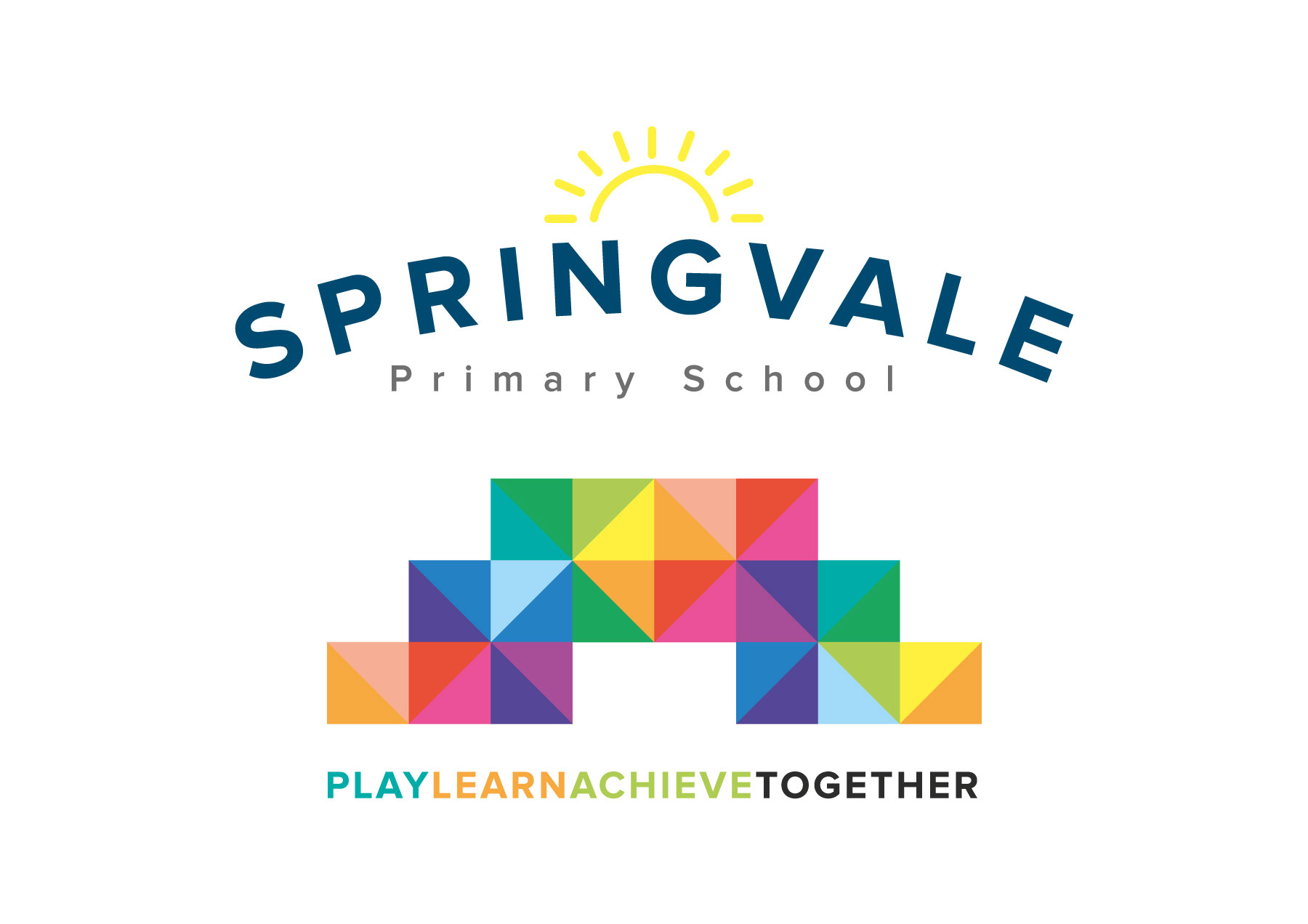 Newsletter- Week 31	   				Monday 14th May 2018Dear families,We hope everyone has had a fabulous weekend! This week we say well done to our Y2 pupils, families and staff after their recent assessments in small groups and good luck to Y6 pupils, families and staff in their formal assessments. Everyone has worked so hard and pulled together, we’re really proud of your achievements and talents whatever the outcome of the test papers!  Another busy week is upon us so let’s get straight into the news!Royal Wedding: As many of our staff and pupils wish to celebrate the Royal Wedding next weekend we will hold a dress down day on Friday 18th May. There is no donation required and no particular theme except to dress smart! Many of our classes will be taking the opportunity to learn about the Monarchy and Kings and Queens from British History as a bonus topic later this week.Sports Day: The sports day letter came out on email and as a paper copy to all families in Y1-Y6 last week, please make sure you get to see a copy and return it ASAP please. F2 children can join families for the picnic where applicable but please look out for the letter to grant permission. Please note that the reserve date, in the event of a washout, is Friday 8th June with the exact same plan. We hope to have a photographer on the day taking action shots which will go online behind a password protected system for safeguarding reasons. If your child has media release consent (Twitter, etc) but do not wish for your child to be on the photographs please contact the school office on or before Thursday 24th May. The photographs are optional to purchase and will be available as a digital download at a cost of £2 per picture with at least £1 of the cost going to the school to support our school budget. (Ordering details to follow).Data Protection (GDPR): Significant changes to data protection guidelines are to be enforced by all schools from the end of this month (25th). We have made many changes from what information we hold/display in school, to how we ensure our ICT equipment is accessed right through to key policies. Our GDPR statement is now online/displayed in reception for all parents and visitors to see. A key change is that, from that date onwards we will not be able to offer an ‘opt out’ option for parents like the one mentioned above for sports day photography. From 25th May we must have written permission which means that responses must be received for a child to be included. As we work with many external agents who require personal data (e.g. Rockstars TT, Target Tracker, etc.) we have started to contact companies for their GDPR statement. If you have any concerns about how your data is stored or used please get in touch so that we can give you clarity and comfort in our systems and processes.Sports Update: Well done to our fabulous Y3/4 cricket team who came third from across all of the Barnsley schools last Friday! What a great effort…well done team! We have many events and competitions coming up including rounders, netball, athletics and many more! Y2 (12th July), Y4 (4th July) and Y6 (15th June) will all compete at a special sports afternoon against 7 other local schools at the Dorothy Hyman Sports Centre in Cudworth. All of these afternoons start at 1pm and finish at 3pm. Transport is provided free of charge, we will return at 3.35pm approx. and parents/families are quite welcome to come along and support us! Please note that we have also booked in several football matches for later this term: the main league team play tournaments on Thursday 24th May (2.30-6.00pm) at Joseph Locke Primary and Friday 15th June (all day at Barnsley College, Honeywell). See separate letters about these events for selected pupils. We have also set up fixtures home and away against Cudworth Churchfield for all groups and abilities. This includes our first ever KS1 football match! Mr Venus has been working hard to ensure that the biking bug continues with extra input through the support of HSBC cycling initiative with further events for KS1 and Y5/6 being booked in soon…look out for details in the near future! We will put out an updated diary dates list after half-term with all of the extra, recently organised events added.Thank you, as always, for your wonderful support. Have a good week!Kind Regards, Mr L McClure, HeadteacherWeek 30 Information2017/18 AverageWeek 31 Diary DatesAttendance: 97.8%Late marks: 2GREEN LIGHTS: 99.7%Attendance: 97.6%Late marks: 1GREEN LIGHTS: 99.4%Monday 14th to Thursday 17th: Y6 SATS (Breakfast club at 8.00am)Tuesday 15th:  Counsellor in school (1-4pm)Thursday 17th: Text updates to clubs (where additional booking/payment required)Friday 18th: Y5 swimming, Y6 DT day AM/party PM, Royal Wedding dress downClasses of the Week: Y4 Cool Colombians and Y5 Wonderful Welsh with 100%!Classes of the Week: Y4 Cool Colombians and Y5 Wonderful Welsh with 100%!Monday 14th to Thursday 17th: Y6 SATS (Breakfast club at 8.00am)Tuesday 15th:  Counsellor in school (1-4pm)Thursday 17th: Text updates to clubs (where additional booking/payment required)Friday 18th: Y5 swimming, Y6 DT day AM/party PM, Royal Wedding dress down